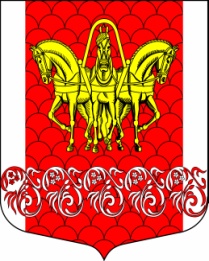 Администрациямуниципального образования Кисельнинское сельское поселениеВолховского муниципального района Ленинградской областиПОСТАНОВЛЕНИЕот 21 ноября 2018 года  № 341Об условиях приватизацииарендуемого имущества, находящегосяпо адресу: Ленинградская область, Волховский район, д.Кисельня, ул.Центральная д. 20 помещение № 4	Рассмотрев заявление общества с ограниченной ответственностью «Управляющая компания Кисельнинский ЖКХ» о передаче в собственность нежилого помещения площадью 81,94 кв.м, расположенного по адресу: Ленинградская область, Волховский район, д.Кисельня, ул.Центральная д. 20, помещение № 4,  в целях реализации преимущественного права на приобретение арендуемого имущества субъектами малого и среднего предпринимательства, руководствуясь статьёй 3, пунктами 2 и 3 статьи 9 Федерального закона от 22.07.2008г. № 159-ФЗ «Об особенностях отчуждения недвижимого имущества, находящегося в государственной собственности субъектов Российской Федерации или в муниципальной собственности и арендуемого субъектами малого и среднего предпринимательства, и о внесении изменений в отдельные законодательные акты Российской Федерации», законом Ленинградской области от 19.12.2008г. № 143-оз «Об отдельных вопросах отчуждения недвижимого имущества, находящегося в собственности Ленинградской области или в собственности муниципальных образований Ленинградской области и арендуемого субъектами малого и среднего предпринимательства», «Положением о порядке реализации субъектами малого и среднего предпринимательства преимущественного права на приобретение арендуемого имущества», утвержденным решением Совета депутатов муниципального образования «Кисельнинское сельское поселение» Волховского муниципального района Ленинградской области № 38 от 25 октября 2016г., решением комиссии по вопросам распоряжения муниципальным имуществом  от 30 октября 2018 года,  постановляю:     1.Осуществить приватизацию муниципального имущества путем реализации обществом с ограниченной ответственностью «Управляющая компания Кисельнинский ЖКХ» (ИНН 4702016104, ОГРНИП 1124702000202) преимущественного права на приобретение арендуемого им нежилого помещения площадью 81,94 кв.м, расположенного по адресу: Ленинградская область, Волховский район, д.Кисельня, ул.Центральная д.20 помещение № 4 по цене, равной его рыночной стоимости, определенной по результатам оценки (отчет №122/2018-н об оценке рыночной стоимости встроенного помещения, расположенного по адресу: Ленинградская область, Волховский район, Кисельнинское сельское поселение, дер.Кисельня, ул.Центральная д.20, помещение № 4) с рассрочкой платежа на 60 месяцев и начислением процентов, исходя из ставки равной 1/3 ключевой ставки Банка России, действующей на дату опубликования настоящего постановления. Выкупная стоимость составляет 1 094 000 (один миллион девяносто четыре тысячи) рублей 00 копеек, без учета НДС.     2.Сектору по управлению имуществом, земельным вопросам и архитектуры администрации муниципального образования «Кисельнинское сельское поселение» Волховского муниципального района Ленинградской области подготовить проект договора купли-продажи муниципального имущества.      3. Постановление подлежит официальному опубликованию в газете "Волховские огни" и размещению на официальном сайте муниципального образования «Кисельнинское сельское поселение».     4. Постановление вступает в силу со дня его официального опубликования.     5.  Контроль за исполнением настоящего постановления оставляю за собой. И.о.главы администрации МО Кисельнинское СП                                                                                С.А.Тепнина